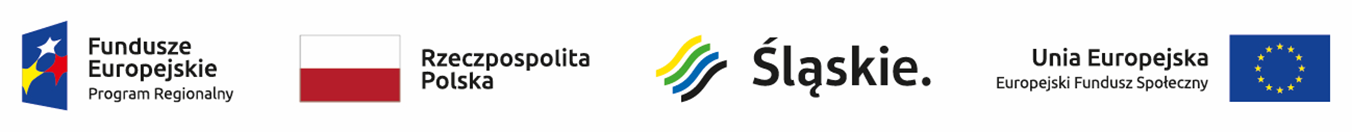 Lista projektów, które spełniły kryteria i uzyskały wymaganą liczbę punktów (z wyróżnieniem projektów wybranych do dofinansowania)w ramach konkursu nr RPSL.11.01.04-IZ.01-24-316/19* Umowa zostanie podpisana pod warunkiem dostępności środków** Projekt uzyskał wymaganą liczbę punktów i spełnił kryteria wyboru projektów w ramach konkursu, ale nie został rekomendowany do dofinansowania ze względu na wyczerpanie kwoty przeznaczonej na konkursPoz. 41-44 – rekomendowany do dofinansowania po zwiększeniu kwoty przeznaczonej na dofinansowanie projektów w konkursieLp.numer w LSITytuł projektuWnioskodawcaAdres wnioskodawcyWartość projektuDofinansowanieWynik ocenyPrzyznane punkty1WND-RPSL.11.01.04-24-03D7/19KREATYWNE SZKOŁY WIEJSKIESTOWARZYSZENIE PRZYJACIÓŁ SZKÓŁ KATOLICKICHul.Łukasińskiego 24, 42-207 Częstochowa1 909 996,901 718 997,21pozytywny, wybrany do dofinansowania*642WND-RPSL.11.01.04-24-03ED/19Innowacyjna nauka drogą do lepszej przyszłości uczniów.POWIAT ŻYWIECKIul.Krasińskiego 13, 34-300 Żywiec284 401,25255 961,12pozytywny, wybrany do dofinansowania*633WND-RPSL.11.01.04-24-03C4/19Wzrost kompetencji - kluczem do sukcesu uczniów Szkoły Podstawowej im. Jana III Sobieskiego w RudachGMINA KUŹNIA RACIBORSKAul.Słowackiego 4, 47-420 Kuźnia Raciborska312 018,85280 816,96pozytywny, wybrany do dofinansowania*624WND-RPSL.11.01.04-24-03F6/19Poszerzać horyzonty, rozwijać zainteresowania – zajęcia dodatkowe w Szkole Podstawowej w ZabełkowieGMINA KRZYŻANOWICEul.Główna 5, 47-450 Krzyżanowice290 376,25261 338,62pozytywny, wybrany do dofinansowania*625WND-RPSL.11.01.04-24-03CB/19Eksperymentowanie z nauką – zajęcia wyrównawcze i rozwijające oparte o metodę eksperymentu dla uczniów Szkoły Podstawowej w GodowieGMINA GODÓWul.1 Maja 53, 44-340 Godów229 780,25206 802,22pozytywny, wybrany do dofinansowania*61,56WND-RPSL.11.01.04-24-03C7/19Eksperymentujemy i tak swoją wiedzę budujemy – zajęcia rozwijające zainteresowania matematyczno-przyrodnicze w Zespole Szkolno-Przedszkolnym w ŁaziskachGMINA GODÓWul.1 Maja 53, 44-340 Godów162 083,88145 875,49pozytywny, wybrany do dofinansowania*61,57WND-RPSL.11.01.04-24-03G5/19Doskonalenie kompetencji kluczowych uczniów w Gminie ŚwierklaniecGMINA ŚWIERKLANIECul.Młyńska 3, 42-622 Świerklaniec1 094 614,50985 153,05pozytywny, wybrany do dofinansowania*60,58WND-RPSL.11.01.04-24-03CA/19"Stawiam na rozwój" - moja wiedza, moją przyszłością - zajęcia edukacyjne w Szkole Podstawowej w Krostoszowicach.GMINA GODÓWul.1 Maja 53, 44-340 Godów241 819,75217 637,77pozytywny, wybrany do dofinansowania*609WND-RPSL.11.01.04-24-03FG/19Rozwój kompetencji i umiejętności kluczem do sukcesu w Gminie KrzanowiceGMINA KRZANOWICEul.Morawska 5, 47-470 Krzanowice448 851,43403 966,29pozytywny, wybrany do dofinansowania*59,510WND-RPSL.11.01.04-24-03D3/19One, two, three - liczysz TyGMINA PRZYRÓWul.Częstochowska 7, 42-248 Przyrów268 778,56241 900,70pozytywny, wybrany do dofinansowania*59,511WND-RPSL.11.01.04-24-03CF/19Bliżej wiedzy w gminie Krupski MłynGMINA KRUPSKI MŁYNul.Krasickiego 9, 42-693 Krupski Młyn489 371,31440 434,18pozytywny, wybrany do dofinansowania*5912WND-RPSL.11.01.04-24-03G3/19Akademia wiedzyGMINA GORZYCEul.Kościelna 15, 44-350 Gorzyce370 732,60333 659,34pozytywny, wybrany do dofinansowania*5813WND-RPSL.11.01.04-24-03C1/19Zrozumieć naukę przez doświadczenia – metoda eksperymentu w edukacji matematyczno-przyrodniczej w Szkole Podstawowej im. Brunona Strzałki w LubomiGMINA LUBOMIAul.Szkolna 1, 44-360 Lubomia418 128,00376 315,20pozytywny, wybrany do dofinansowania*5814WND-RPSL.11.01.04-24-03C2/19Przez eksperyment do wiedzy – zajęcia dodatkowe dla uczniów Szkoły Podstawowej im. Romana Dworczaka i dr Anny Wróbel w SyryniGMINA LUBOMIAul.Szkolna 1, 44-360 Lubomia339 296,63305 366,97pozytywny, wybrany do dofinansowania*5815WND-RPSL.11.01.04-24-03B9/19Virtus - rozwój niepublicznej edukacji szkolnej w Gminie KozyVirtus Sp. z o. o.ul. Cmentarna 19, 43-340 Kozy196 118,75176 506,87pozytywny, wybrany do dofinansowania*57,516WND-RPSL.11.01.04-24-03EF/19Wyrównywanie szans edukacyjnych uczniów Szkoły Podstawowej w LudwinowieGMINA NIEGOWAul.Sobieskiego 1, 42-320 Niegowa214 785,00193 306,50pozytywny, wybrany do dofinansowania*56,517WND-RPSL.11.01.04-24-03FD/19Bobrowniki - Szkoła dzieciom: pomóż, wytłumacz, naucz.GMINA BOBROWNIKIul.Gminna 8, 42-583 Bobrowniki204 827,93184 345,14pozytywny, wybrany do dofinansowania*56,518WND-RPSL.11.01.04-24-03GH/19Nowoczesna edukacja drogą do sukcesu.GMINA MYKANÓWul.Samorządowa 1, 42-233 Mykanów297 583,75267 825,37pozytywny, wybrany do dofinansowania*56,519WND-RPSL.11.01.04-24-03DB/19Mierzymy wysoko - poprawa jakości kształcenia w Szkole Podstawowej w Lgocie Górnej.GMINA I MIASTO KOZIEGŁOWYpl.Moniuszki 14, 42-350 Koziegłowy277 336,10249 602,49pozytywny, wybrany do dofinansowania*5620WND-RPSL.11.01.04-24-03DC/19Dobra edukacja drogą do sukcesuGMINA CHYBIEul.Bielska 78, 43-520 Chybie303 248,75272 923,87pozytywny, wybrany do dofinansowania*55,521WND-RPSL.11.01.04-24-03DA/19Nowa jakość procesu edukacji w  Szkole Podstawowej w Pińczycach.GMINA I MIASTO KOZIEGŁOWYpl.Moniuszki 14, 42-350 Koziegłowy276 614,85248 953,36pozytywny, wybrany do dofinansowania*55,522WND-RPSL.11.01.04-24-03F7/19Poznajemy świat przez doświadczenie i eksperyment - wsparcie rozwoju uczniów w Szkole Podstawowej  w RogoźnikuGMINA BOBROWNIKIul.Gminna 8, 42-583 Bobrowniki116 552,40104 897,16pozytywny, wybrany do dofinansowania*5523WND-RPSL.11.01.04-24-03GG/19Otwarty umysłGMINA MYKANÓWul.Samorządowa 1, 42-233 Mykanów274 330,38246 897,34pozytywny, wybrany do dofinansowania*5524WND-RPSL.11.01.04-24-03C6/19Rozwijanie kompetencji kluczowych w Szkole Podstawowej w Godziszce.GMINA BUCZKOWICEul.Lipowska 730, 43-374 Buczkowice317 454,29285 708,86pozytywny, wybrany do dofinansowania*54,525WND-RPSL.11.01.04-24-03FC/19
Akademia sukcesu - wsparcie uczniów Szkoły Podstawowej  w  DobieszowicachGMINA BOBROWNIKIul.Gminna 8, 42-583 Bobrowniki162 627,20146 364,48pozytywny, wybrany do dofinansowania*53,526WND-RPSL.11.01.04-24-03DG/19Poprawa efektywności kształcenia ogólnego w Zespole Szkolno - Przedszkolnym w Gminie OrnontowiceGMINA ORNONTOWICEul.Zwycięstwa 26A, 43-178 Ornontowice414 345,00372 910,50pozytywny, wybrany do dofinansowania*5327WND-RPSL.11.01.04-24-03DH/19Odkrywamy świat naukiGMINA TOSZEKul.Bolesława Chrobrego 2, 44-180 Toszek397 543,05357 788,74pozytywny, wybrany do dofinansowania*5228WND-RPSL.11.01.04-24-03F9/19Kompetencje kluczowe naszą przyszłością - zajęcia dodatkowe dla uczniów Szkoły Podstawowej im. Gustawa Morcinka w KrzyżanowicachGMINA KRZYŻANOWICEul.Główna 5, 47-450 Krzyżanowice299 117,00269 205,30pozytywny, wybrany do dofinansowania*5229WND-RPSL.11.01.04-24-03BB/19Bestwina - edukacja w przyszłośćGMINA BESTWINAul.Krakowska 111, 43-512 Bestwina351 075,00315 967,50pozytywny, wybrany do dofinansowania*5230WND-RPSL.11.01.04-24-03D2/19"Mam szansę odnieść sukces". Kształtowanie kompetencji kluczowych w Szkole Podstawowej w SiennejGMINA LIPOWAul.Wiejska 44, 34-324 Lipowa330 115,54297 103,98pozytywny, wybrany do dofinansowania*51,531WND-RPSL.11.01.04-24-03D6/19Nowoczesna edukacja w Szkole Podstawowej w Cynkowie.GMINA I MIASTO KOZIEGŁOWYpl.Moniuszki 14, 42-350 Koziegłowy210 418,75189 376,87pozytywny, wybrany do dofinansowania*51,532WND-RPSL.11.01.04-24-03DF/19Razem dla szkołySTOWARZYSZENIE NA RZECZ ROZWOJU EDUKACJI "RAZEM DLA SZKOŁY" IM. JANA PAWŁA II W ROKITNIERokitno 34, 42-445 Szczekociny273 821,25246 439,12pozytywny, wybrany do dofinansowania*5133WND-RPSL.11.01.04-24-03F4/19W świecie wiedzy – nauki przyrodnicze w Szkole Podstawowej w ChałupkachGMINA KRZYŻANOWICEul.Główna 5, 47-450 Krzyżanowice162 613,13146 351,82pozytywny, wybrany do dofinansowania*5134WND-RPSL.11.01.04-24-03F5/19Szkoła twórczych rozwiązań - uczeń zdolny w Szkole podstawowej - zajęcia rozwijające w Tworkowie.GMINA KRZYŻANOWICEul.Główna 5, 47-450 Krzyżanowice242 728,00218 455,20pozytywny, wybrany do dofinansowania*5135WND-RPSL.11.01.04-24-03D1/19"Kapitał szans". Rozwój kompetencji kluczowych w Szkole Podstawowej w LipowejGMINA LIPOWAul.Wiejska 44, 34-324 Lipowa367 552,62330 797,36pozytywny, wybrany do dofinansowania*5136WND-RPSL.11.01.04-24-03F8/19Wiedza nasza mocną stroną - Wsparcie uczniów Szkoły Podstawowej im. Bohaterów Westerplatte w BieńkowicachGMINA KRZYŻANOWICEul.Główna 5, 47-450 Krzyżanowice271 962,08244 765,87pozytywny, wybrany do dofinansowania*50,537WND-RPSL.11.01.04-24-03D0/19Rozwój w szkole naszą przyszłościąGMINA CHYBIEul.Bielska 78, 43-520 Chybie293 450,50264 105,45pozytywny, wybrany do dofinansowania*50,538WND-RPSL.11.01.04-24-03B8/19Kształcimy efektywnie! Rozwój kompetencji kluczowych wśród uczniów ze szkół na terenie gminy Pietrowice WielkieGMINA PIETROWICE WIELKIEul.Szkolna 5, 47-480 Pietrowice Wielkie296 355,69266 720,12pozytywny, wybrany do dofinansowania*5039WND-RPSL.11.01.04-24-03C3/19Rozwój przez edukację w Gminie WielowieśGMINA WIELOWIEŚul. Główna 1, 44-187 Wielowieś236 895,00213 205,50pozytywny, wybrany do dofinansowania*49,540WND-RPSL.11.01.04-24-03CD/19Wspólna edukacja - chcemy lepiej, chcemy więcej - zajęcia edukacyjne w Szkole Podstawowej w Skrzyszowie.GMINA GODÓWul.1 Maja 53, 44-340 Godów259 148,14233 233,33pozytywny, wybrany do dofinansowania*49,541WND-RPSL.11.01.04-24-03CE/19Edukacja jutra w Zespole Szkolno-Przedszkolnym nr 1 w Gminie Rędziny.GMINA RĘDZINYul.Wolności 87, 42-242 Rędziny295 525,00265 972,50pozytywny, wybrany do dofinansowania*4942WND-RPSL.11.01.04-24-03E6/19Rozwój jakości kształcenia w Szkole Podstawowej Nr 2 w MierzęcicachGMINA MIERZĘCICEul.Wolności 95, 42-460 Mierzęcice314 417,14282 975,43pozytywny, wybrany do dofinansowania*4943WND-RPSL.11.01.04-24-03G4/19Szkoła w Chechle - kontynuujemy rozwójSTOWARZYSZENIE NA RZECZ ROZWOJU SOŁECTWA CHECHŁOul.Piękna 22, 44-172 Chechło284 657,81256 192,03pozytywny, wybrany do dofinansowania*4944WND-RPSL.11.01.04-24-03EH/19PORA na Jakość edukacji w Żarkach LetniskuGMINA PORAJul. Jasna 21, 42-360 Poraj281 814,29253 632,86pozytywny, wybrany do dofinansowania*4945WND-RPSL.11.01.04-24-03FF/19Podniesienie kompetencji kluczowych uczniów w Gminie Rędziny.GMINA RĘDZINYul.Wolności 87, 42-242 Rędziny417 675,00375 907,50negatywny**48,546WND-RPSL.11.01.04-24-03BH/19Równe szanse drogowskazem sukcesuGMINA WRĘCZYCA WIELKAul.Sienkiewicza 1, 42-130 Wręczyca Wielka252 427,50227 184,75negatywny**48,547WND-RPSL.11.01.04-24-03E2/19Otwarcie na zmianyGMINA SKOCZÓWRynek 1,  43-430 Skoczów283 075,90254 768,31negatywny**48,548WND-RPSL.11.01.04-24-03C9/19Doświadczaj i eksperymentuj - innowacje i nauczanie oparte na eksperymencie w Szkole Podstawowej w Gołkowicach.GMINA GODÓWul.1 Maja 53, 44-340 Godów458 299,86412 469,87negatywny**48,549WND-RPSL.11.01.04-24-03C0/19Kompetentni uczniowie w Gminie PopówGMINA POPÓWul.Częstochowska 6, 42-110 Zawady926 285,70833 657,13negatywny**48,550WND-RPSL.11.01.04-24-03GB/19Szkoły otwarte na wiedzę w Gminie Rędziny.GMINA RĘDZINYul.Wolności 87, 42-242 Rędziny411 275,00370 147,50negatywny**4851WND-RPSL.11.01.04-24-03D8/19Kompetencje kluczowe mocną stroną uczniów - zajęcia dodatkowe dla uczniów Zespołu Szkolno-Przedszkolnego w KobyliGMINA KORNOWACul.Raciborska 48, 44-285 Kornowac177 295,68159 566,11negatywny**4752WND-RPSL.11.01.04-24-03BF/19W moich rękach moja przyszłość.GMINA WRĘCZYCA WIELKAul.Sienkiewicza 1, 42-130 Wręczyca Wielka411 901,25370 711,12negatywny**46,553WND-RPSL.11.01.04-24-03G8/19Z wiedzą i kompetencjami idę w światGMINA KRZEPICEul.Częstochowska 13, 42-160 Krzepice259 559,25233 603,32negatywny**46,554WND-RPSL.11.01.04-24-03C5/19Szkoła na miarę do potrzeb – wsparcie uczniów Szkoły Podstawowej im. św. Kazimierza w MszanieGMINA MSZANAul.1 Maja 81, 44-325 Mszana292 510,06263 259,05negatywny**4655WND-RPSL.11.01.04-24-03D9/19„Umiejętnie rozwijamy umiejętności -  program rozwoju kompetencji kluczowych uczniów Szkoły Podstawowej w Rzuchowie z wykorzystaniem metody eksperymentu”GMINA KORNOWACul.Raciborska 48, 44-285 Kornowac283 461,13255 115,02negatywny**4656WND-RPSL.11.01.04-24-03G9/19Kluczowe kompetencje otwierają drzwi do sukcesuGMINA KRZEPICEul.Częstochowska 13, 42-160 Krzepice299 982,83269 984,55negatywny**44,557WND-RPSL.11.01.04-24-03E1/19Projekt wiedzaGMINA SKOCZÓWRynek 1,  43-430 Skoczów874 642,24787 178,02negatywny**4458WND-RPSL.11.01.04-24-03BE/19Kaniów - droga do lepszej edukacjiGMINA BESTWINAul.Krakowska 111, 43-512 Bestwina187 636,25168 872,62negatywny**4459WND-RPSL.11.01.04-24-03B5/19Nowe umiejętności szansą na sukces SP1 WilkowiceGMINA WILKOWICEul.Wyzwolenia 25, 43-365 Wilkowice250 399,25225 359,32negatywny**43,560WND-RPSL.11.01.04-24-03BC/19Wspieramy edukację w BestwinceGMINA BESTWINAul.Krakowska 111, 43-512 Bestwina141 660,00127 494,00negatywny**43,561WND-RPSL.11.01.04-24-03DE/19Akademia Ucznia w gminie WyryGMINA WYRYul.Główna 133, 43-175 Wyry297 920,09268 128,08negatywny**4362WND-RPSL.11.01.04-24-03E5/19Szkoła przyszłościGMINA PSARYul.Malinowicka 4, 42-512 Psary1 323 586,801 191 228,12negatywny**4363WND-RPSL.11.01.04-24-03BD/19Rozwój edukacji szkolnej w JanowicachGMINA BESTWINAul.Krakowska 111, 43-512 Bestwina262 550,00236 295,00negatywny**42,564WND-RPSL.11.01.04-24-03E3/19Szkolne akademie wiedzy i umiejętności w Szkołach Podstawowych nr 1 i nr 2 w Jeleśni.GMINA JELEŚNIAul.Plebańska 1, 34-340 Jeleśnia324 169,35291 752,41negatywny**41,565WND-RPSL.11.01.04-24-03E4/19Nowa jakość edukacyjna w Szkołach Podstawowych w Sopotni Wielkiej i PrzyborowieGMINA JELEŚNIAul.Plebańska 1, 34-340 Jeleśnia334 825,00301 342,50negatywny**40,566WND-RPSL.11.01.04-24-03B4/19Dobre wykształcenie to lepszy start w życie ZSP MesznaGMINA WILKOWICEul.Wyzwolenia 25, 43-365 Wilkowice326 632,50293 969,25negatywny**40